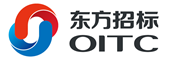 中国科学院南京地质古生物研究所研究级正置偏光+生物显微镜系统采购项目招  标  文  件第二册（专用册）招标编号：OITC-G210361408-1东方国际招标有限责任公司中国 · 北京2021年11月第八部分  技术部分货物需求一览表注：投标人须对上述投标内容中完整的一包或几包进行投标，不完整的投标将视为非响应性投标予以拒绝。技术规格一、总  则1、投标要求1.1  投标人在准备投标书时，务必在所提供的商品的技术规格文件中，标明型号、商标名称、目录号。1.2  投标人提供的货物须是成熟的全新的产品，其技术规格应符合招标文件的要求。如与招标文件的技术规格有偏差，应提供技术规格偏差的量值或说明（偏离表）。如投标人有意隐瞒对规格要求的偏差或在开标后提出新的偏差，买方有权扣留其投标保证金或/并拒绝其投标。1.3  投标人提供的产品样本，必须是“原件”而非复印件，图表、简图、电路图以及印刷电路板图等都应清晰易读。买方有权不付任何附加费用复制这些资料以供参考。2、评标标准2.1  除招标文件中指定的附件和专用工具外，投标人应提供仪器设备的正常运行和常规保养所需的全套标准附件、专用工具和消耗品。投标人在投标书中需列出这些附件和工具的数量和单价的清单，这些附件和工具的报价的总值需计入投标价中。2.2  对于标书技术规范中已列出的作为查询选件的附件、零配件、专用工具和消耗品，投标书中应列明其数量、单价、总价供买方参考。投标人也可推荐买方没有要求的附件或专用工具作为选件，并列明其数量、单价、总价供买方参考。选件价格不计入评标价中。选件一旦为用户接受，其费用将加入合同价中。2.3  为便于用户进行接收仪器的准备工作，卖方应在合同生效后60天内向用户提供一套完整的使用说明书、操作手册、维修及安装说明等文件。另一套完整上述资料应在交货时随货包装提供给用户，这些费用应计入投标价中。2.4  关于设备的安装调试，如果有必要的安装准备条件，卖方应在合同生效后一个月内向买方提出详细的要求或计划。安装调试的费用应计入投标价中，并应单独列出，供评标使用。2.5  制造厂家提供的培训指的是涉及货物的基本原理、操作使用和保养维修等有关内容的培训。培训教员的培训费、旅费、食宿费等费用和培训场地费及培训资料费均应由卖方支付。2.6  在评标过程中，买方有权向投标人索取任何与评标有关的资料，投标人务必在接到此类要求后，在规定时间内予以答复。对于无答复的投标人，买方有权拒绝其投标。3、工作条件除非在技术规格中另有说明，所有仪器、设备和系统都应符合下列要求： 3.1  适于在气温为摄氏-40℃～＋50℃和相对湿度为90％的环境条件下运输和贮存。3.2  适于在电源220V（10％）/50Hz、气温摄氏+15℃～＋30℃和相对湿度小于80％的环境条件下运行。能够连续正常工作。3.3  配置符合中国有关标准要求的插头，如果没有这样的插头，则需提供适当的转换插座。3.4  如产品达不到上述要求，投标人应注明其偏差。如仪器设备需要特殊工作条件（如水、电源、磁场强度、温度、湿度、动强度等）投标人应在投标书中加以说明。4、验收标准除非在技术规格中另有说明，所有仪器、设备和系统按下列要求进行验收： 4.1  仪器设备运抵安装现场后，买方将与卖方共同开箱验收, 如卖方届时不派人来, 则验收结果应以买方的验收报告为最终验收结果。验收时发现短缺、破损, 买方有权要求卖方负责更换。4.2  验收标准以中标人提供的投标文件中所列的指标为准（该指标应不低于招标文件所要求的指标）。任何虚假指标响应一经发现即作废标，卖方必须承担由此给买方带来的一切经济损失和其它相关责任。4.3  验收由采购人、中标人及相关人员依国家有关标准、合同及有关附件要求进行，验收完毕由采购人及中标人在验收报告上签名。5、本技术规格书中标注“*”号的为关键技术参数，对这些关键技术参数的任何负偏离将导致废标。6、如在具体技术规格中有本总则不一致之处，以具体技术规格中的要求为准。二、具体技术规格研究级正置偏光+生物显微镜系统技术指标参数1.1  研究级正置偏光+生物显微镜 1.1.1  研究级正置偏光+生物显微镜，可作明场、偏光的观察*1.1.2  光学系统：无限远校正光学系统，齐焦距离≤45mm1.1.3  调焦：载物台垂直运动方式距离不小于25mm，带聚焦粗调上限停止位置，粗调旋钮扭矩可调，最小微调刻度单位≤1微米1.1.4  观察镜筒：宽视野三目镜筒，视场数≥22#1.1.5  照明装置：内置透射光柯勒照明器，具有光强预设按钮、第二代光强管理按钮，高亮度LED(强度大于12V100W卤素灯)，可选配加装色温调整滤光片。光强可后期满足25人以上共览需求。#1.1.6  偏光半复消色差物镜：4X（N.A. ≥0.13，W.D. ≥17）10X（N.A. ≥0.3，W.D. ≥10）20X（N.A. ≥0.5，W.D.≥2.1）40X（N.A. ≥0.75，W.D.≥ 0.51  spring）生物镜专用复消色差物镜：60X（N.A. ≥1.42，W.D.≥0.15  spring, oil）100X（N.A. ≥1.3，W.D.≥0.2 spring, oil）1.1.7  载物台一：带有3点对中功能的专业偏光旋转载物台，可以旋转360°，能在任意位置锁定，以1°为单位标有360°刻度。载物台二：人机工程学、右手、低位置同轴驱动选钮的高抗磨损性陶瓷覆盖层载物台。1.1.8  目镜：10X宽视野目镜，视场数≥221.1.9  物镜转换器：带有可定心附件的至少六孔转盘1.1.10  聚光镜： 1.1.10.1  消色差无应力聚光镜，附带360°可旋转起偏镜及摆动式消色差顶镜1.1.10.2  数值孔径 0.9 – 0.181.1.11  检偏镜：刻度盘可360°旋转，最小刻度为0.1°1.1.12  带可调焦勃氏镜，可切换锥光镜检和正交镜检1.2  显微镜同品牌显微成像系统#1.2.1  原装相机芯片：单芯片彩色≥1/1.2 CMOS科研芯片*1.2.2  制冷系统：Peltier制冷#1.2.3  有效图像分辨率：≥2000万（ 5760 × 3600 ）1.2.4  灵敏度：0.5X/1X/2X/4X/8X/16X (ISO 200 / 400 / 800 / 1600 / 3200 / 6400 相当于)1.2.5  测光模式:        模式：自动，SFL自动，手动        调节：±1.0 EV ；步进: 1/3 EV1.2.6  时间：39 μs to 60 s1.2.7  测光区域：全幅，30%, 1%, 0.1%*1.2.8  实时帧速： ≥60 fps（1920 × 1200）1.3  显微镜同品牌图像控制及分析软件1.3.1  采集图像：支持多种型号专业CCD，界面直观，操作容易，使用户更加容易的集中精力关注生物试验过程；1.3.2  对图像中的直线显示线上灰度强度变化，从而反映图像中的变化特性；1.3.3  在图像上添加注释、箭头等功能，可以方便的表示图像中的重点关注部位；1.3.4  调节亮度、对比度、伽玛值以及灰度显示范围，并可以单独调节RGB各通道的亮度，使图像关注点和各荧光通道获得最佳的显示效果；1.3.5  对单荧光通道图片做色彩合成，方便显示多染标本的图像；1.3.6  合成透射光和荧光通道图像，显示荧光在细胞上的定位图像；1.3.7  支持反转滤镜，能够更好的比较色彩变化；1.3.8  方便的输入硬件信息即可实现添加标尺功能，从而显示图像的放大比例关系；1.3.9  可以做离线白平衡，便于后期图像色彩修正；1.3.10 可以执行简单的手动测量功能，如长度测量和面积测量。1.3.11 配套计算机工作站，惠普EliteDesk 880G5  I5处理器  8G内存 2G独显 256G固态+1T   27寸  Windows 10 64位中文专业版  2.产品配置要求2.1  显微镜主机1套2.2  透射明场照明系统1套2.3  偏光镜头4X、10X、20X、40X；生物镜头60X、100X 共计6支2.4  偏光系统1套2.5  成像系统（包含CCD、接口、软件以及电脑工作站）1套2.6  必配的附件、配件、专用工具、消耗品：    目镜一对；载物台2套；内六角螺丝刀一套；镜油一瓶。3.  技术文件：3.1 请参考总则第1.2条。3.2 请参考总则第2.3条。4.  技术服务：4.1. 供应商提供仪器的现场安装调试并达到投标书要求的参数指标，如达不到，不予验收通过；4.2. 质保期为自安装验收通过后1年，在保修期内，所有服务及配件全部免费4.3. 维修响应时间：在产品质保期内，一旦发生质量问题，保证在接到通知工作日的4小时内电话响应，24 小时内到现场进行维修，72 小时内解决问题或提供解决方案，费用由供应商承担。5. 订货数量： 研究级正置偏光+生物显微镜和成像系统  1套。6. 交货地：中国科学院南京地质古生物研究所 江苏省南京市玄武区北京东路39号7. 交货日期：   合同签订后120天                                      9．执行的相关标准   如有，需在此列出执行的国家相关标准、行业标准、地方标准或者其他标准、规范   如没有，请写“无”包号货物名称数量交货期指定到货港项目现场（交货地点）1研究级正置偏光+生物显微镜系统1套详见具体技术规格详见具体技术规格详见具体技术规格